THIS OFFICE CLOSES TO THE PUBLIC AT 4:00 PMWe may also close during the day to attend court hearings, meetings, or training due to being short-staffed. 
Please be aware of the following options for services:To file a public record (deeds, leases, etc.):  We must have the original, signed, notarized document (cannot be faxed or emailed). 
Originals may be mailed with filing fee of $26 for 1st page, $4 for each additional page, per document. Originals will be returned to filer. 
* We also accept electronic recording of property records.  Attorneys, financial institutions, title  
    companies and other approved filers may submit e-recordings through CSC at www.erecording.com
To file/post a public notice: Please see Becky in the County Judge’s office. To file a DBA/Assumed Name: There is a form on online at co.clay.tx.us/county-clerk.  Original may be mailed with filing fee of $23. Original will be returned to filer.  * New law: Corp, LLC and LP are now filed with the Secretary of State only- no longer filed with the Clerk. 
Requests for copies of public records may be submitted by phone, mail, fax or email.
Plain copies are $1 per page.  Add $5 for certified.  We accept cash, checks, money orders and credit card payments by phone and online. 
Property records are not available online.  
Court records (civil, criminal, probate) are available online www.iDocket.com
Requests for Certified Copies of Birth or Death Records may be submitted by mail.
An application to obtain copies of birth/death certificates is available online at co.clay.tx.us/county-clerk.  Application may be mailed with payment.
To obtain a Marriage License:  Must be done in person. There is currently not an option for remote issuance. You may obtain a license from any county and use it in any county.  
To pay court costs/ fine: We accept cashier’s checks, money orders (by mail) and credit cards via phone and online- click “Certified Payments” button online at co.clay.tx.us/county-clerk. 
We accept electronic filings in civil and criminal cases: Anyone is welcome to e-file at www.eFileTexas.gov
  
CONTACT US            Website: www.co.clay.tx.us/county-clerk 
                                                                 Phone: (940) 538-4631 
                                                                 Fax: (940) 264-4160
                                                                 Email: ccclerk@claycountytx.com
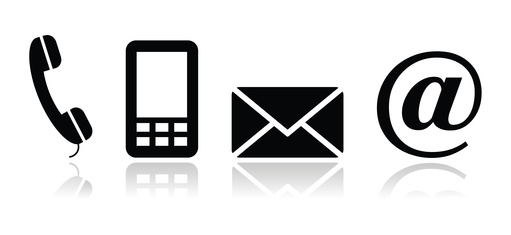                                                        
                                                      www.facebook.com/claycountyclerksoffice
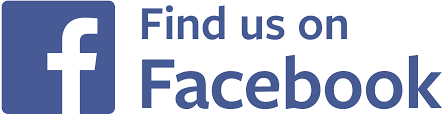 